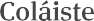 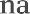 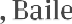 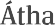 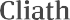 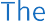 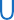 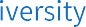 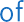 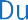 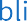 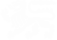 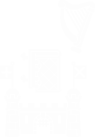 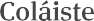 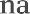 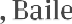 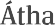 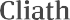 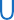 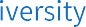 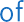 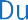 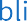 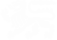 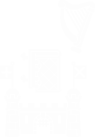 School Name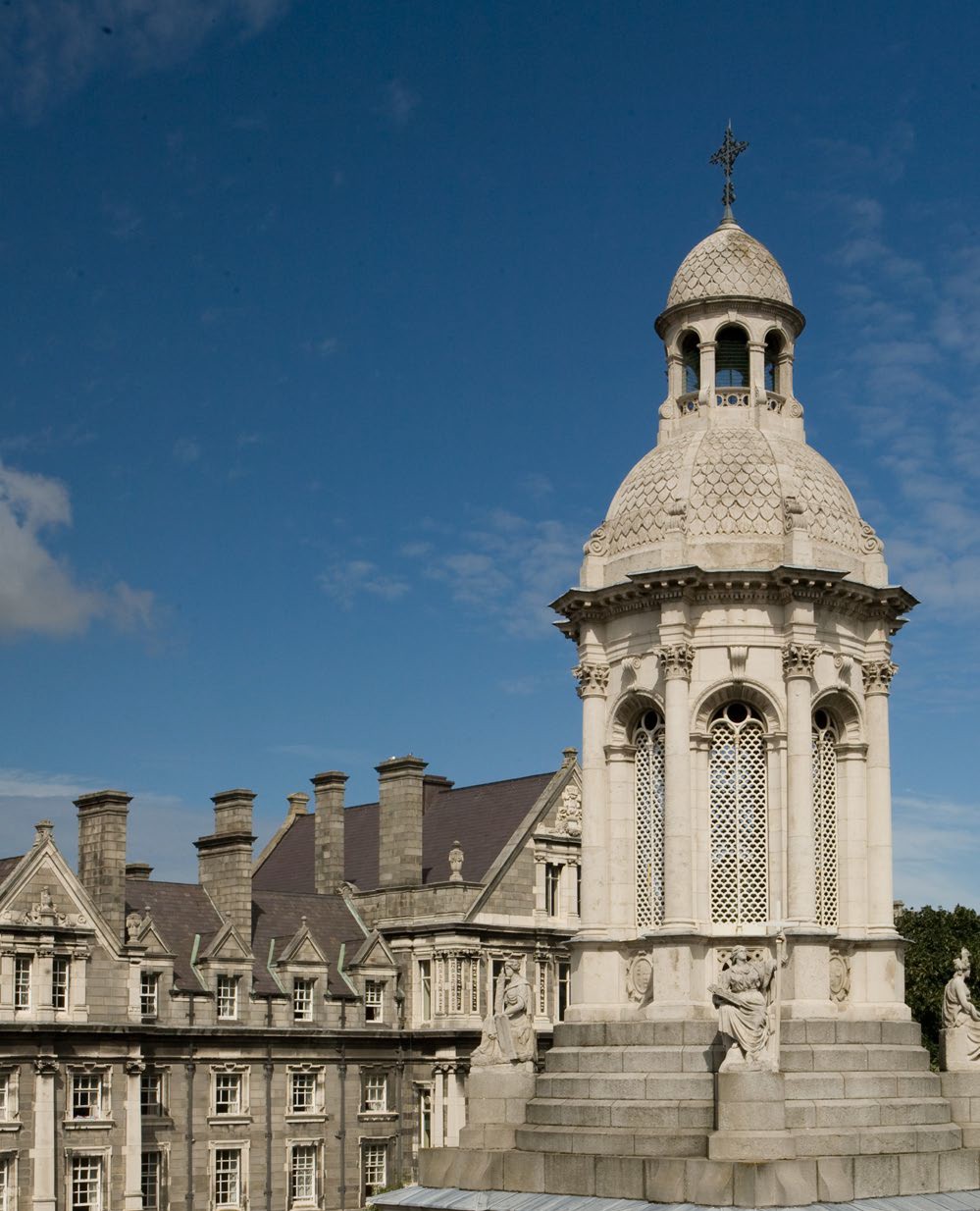 Title of Handbook AY XX/XXTABLE OF CONTENTSGeneral Regulations	1Student Services	1Academic Support	7Health and Wellbeing Support	7Getting Involved	7Financial Support	8Administrative Support	8Your Tutor	8Postgraduate Advisory Service	9The Academic Registry	10Information on key campus locations	10Student Representation and Governance	11Careers Information	11Academic Writing	11Academic Integrity and Referencing Guide	11Research Ethics	12General Information	12Emergency Procedure	12Health and Safety Statements	13Data Protection	13Explanation of ECTS Weighting	13Links to Further University Policies and Procedures	14Trinity Visual Identity GuidelinesAccessible Information PolicyNote: This document is a template for Schools/Disciplines. There may be additions/amendments appropriate to the needs of an individual School that reflect the local regulations of the School/Discipline and are in accordance with the Calendar.GENERAL REGULATIONSStandard Text: In the event of any conflict or inconsistency between the General Regulations published in the University Calendar and information contained in programme or local handbooks, the provisions of the General Regulations in the Calendar will prevail.Reference/Source CalendarCalendar Part II, Part B: General Regulations and InformationCalendar Part III, Section 1: General Academic RegulationsSTUDENT SERVICESStudent Services has developed the handbook (embedded below) outlining the support services provided to undergraduate and postgraduate students. The handbook and further information is available from their website and in the Student Services Handbook. School/Department Handbooks can provide a link to the PDF or embed the PDF within the Handbook itself.Reference/Source: Student Supports & Services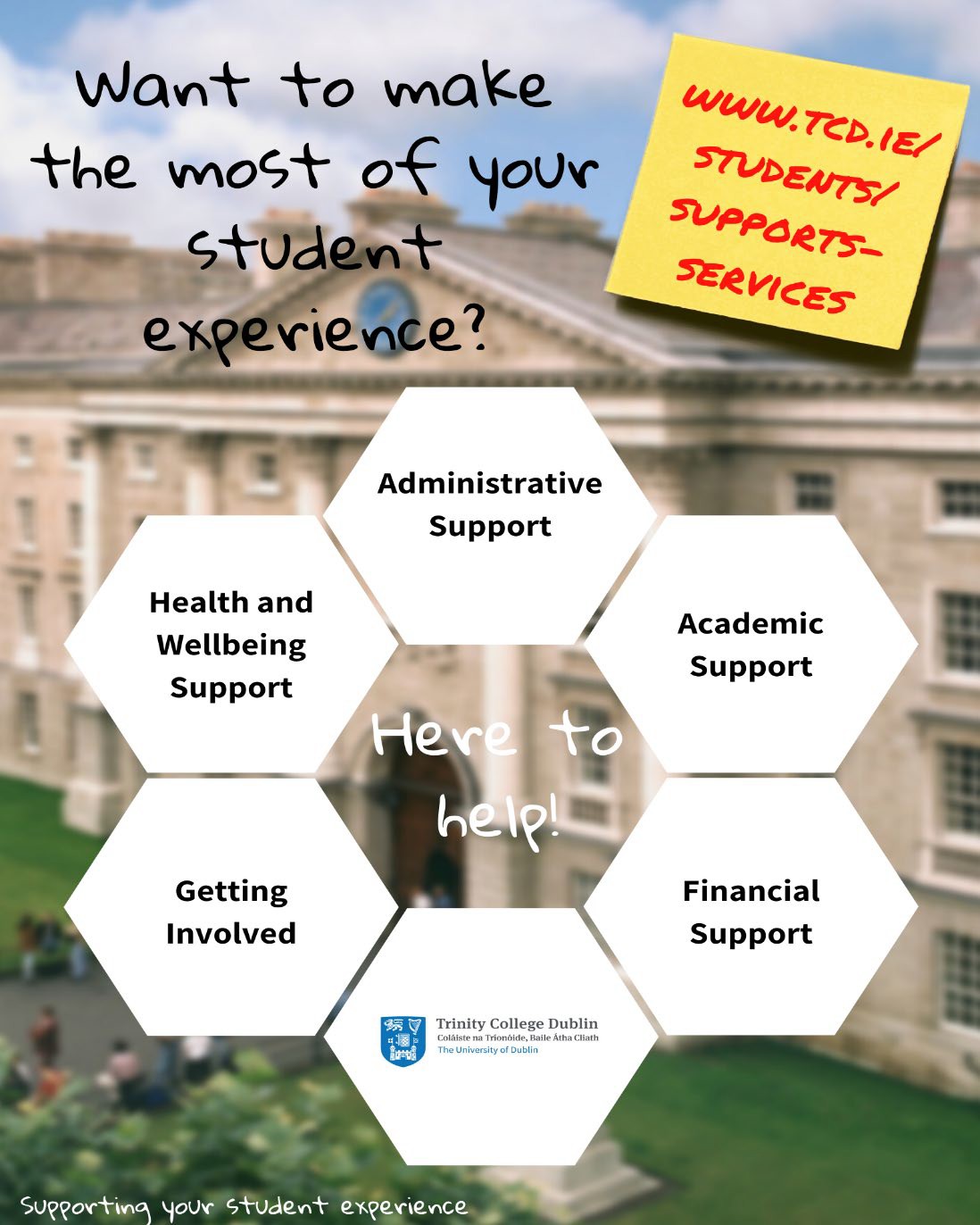 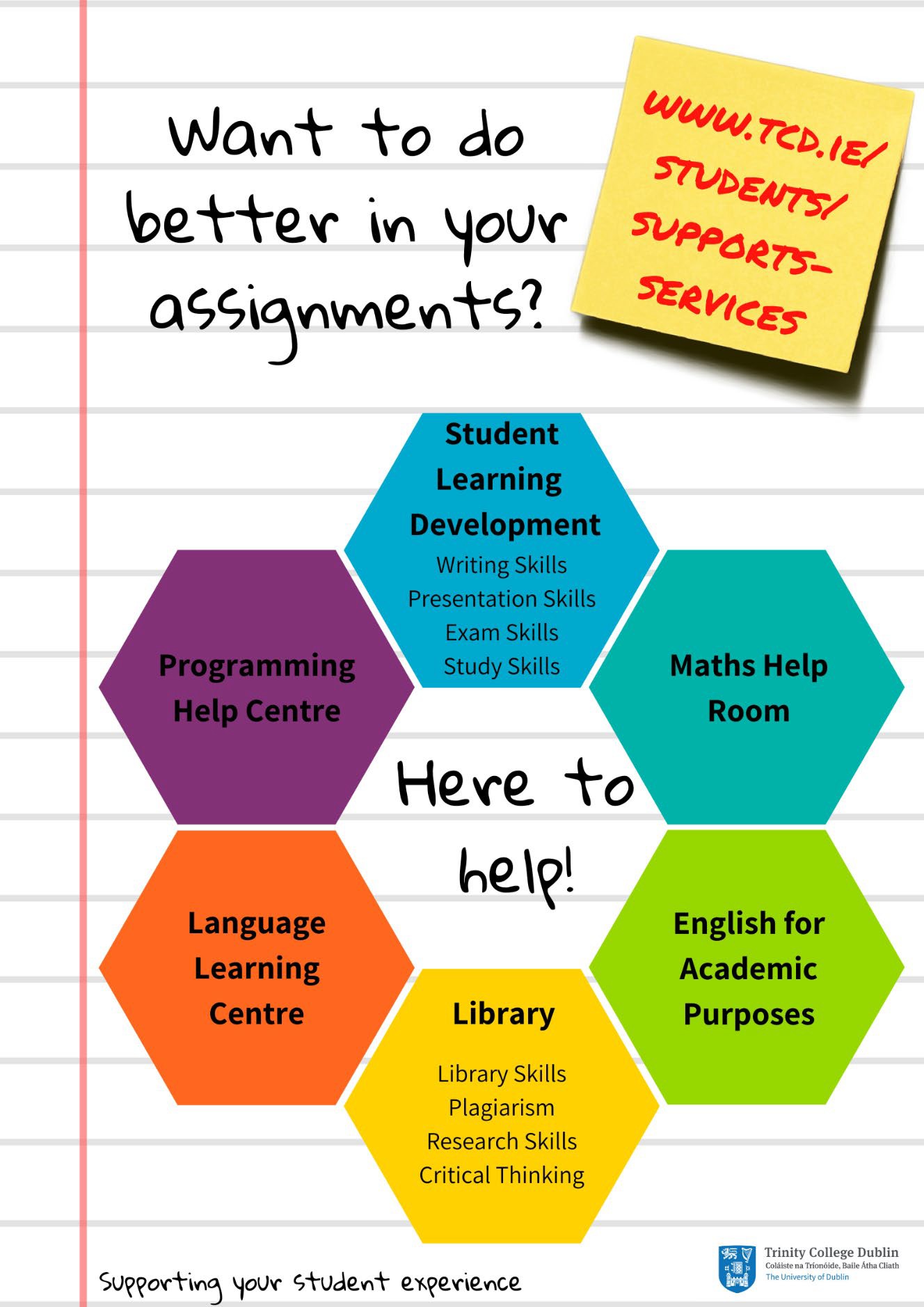 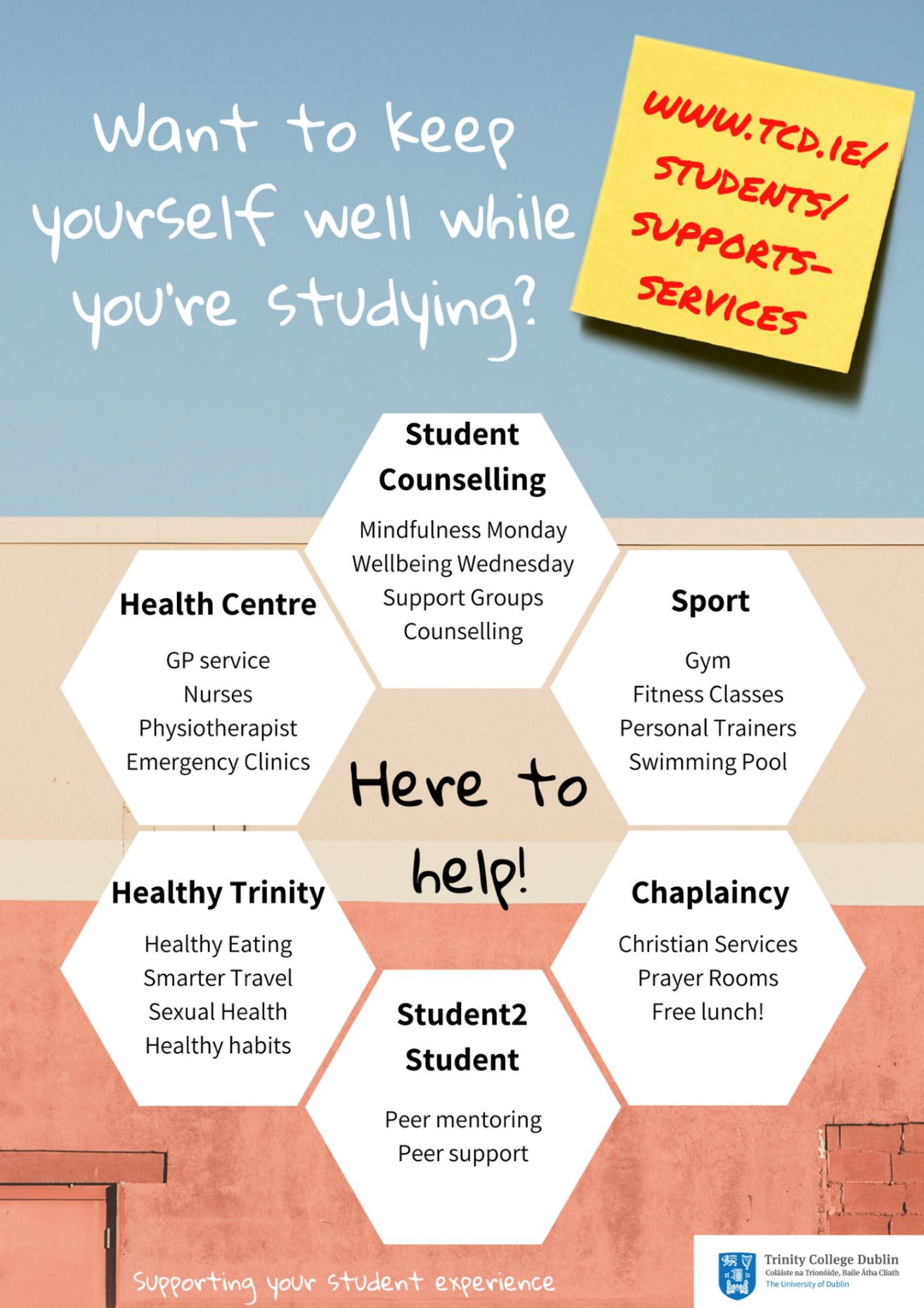 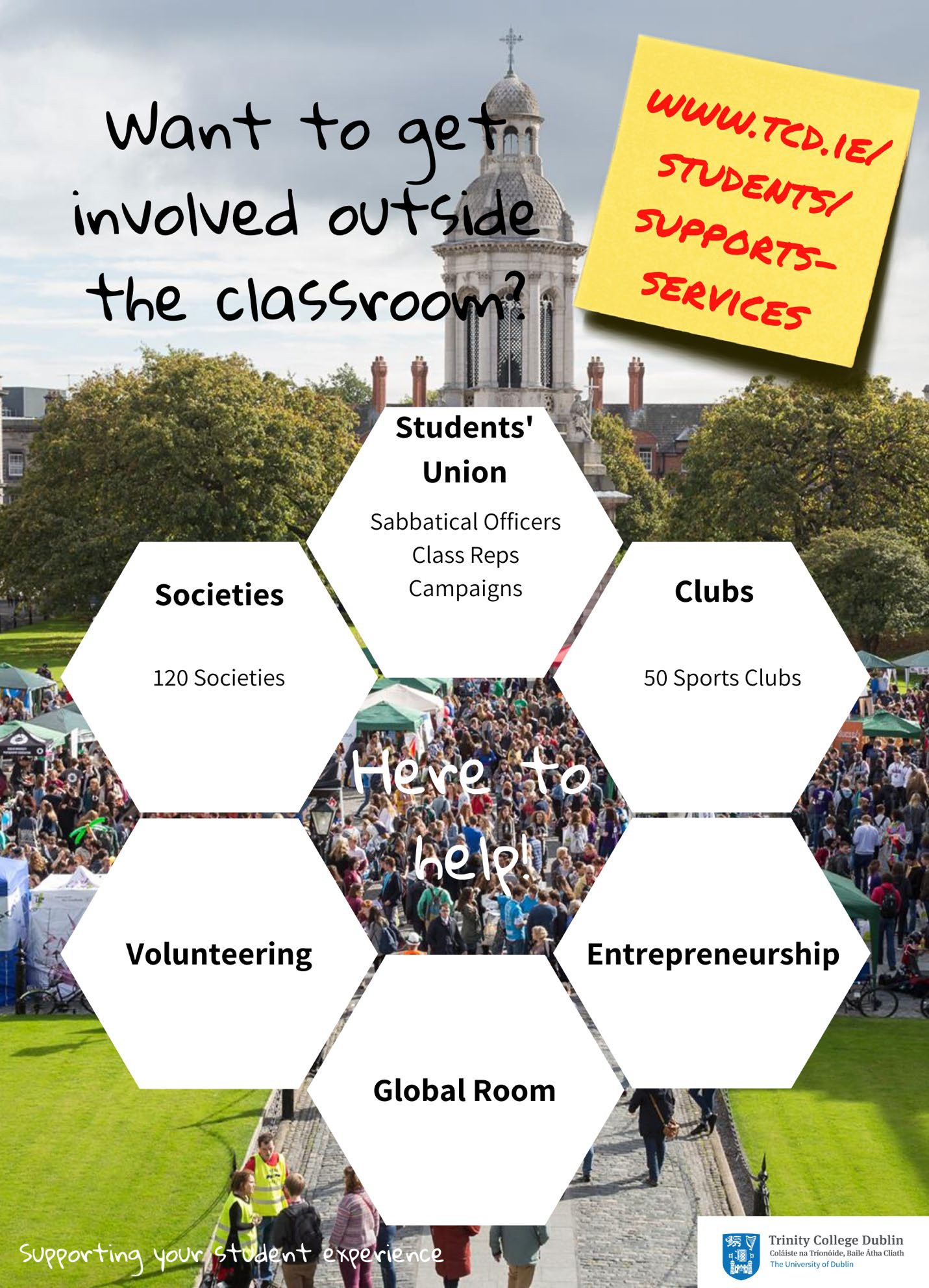 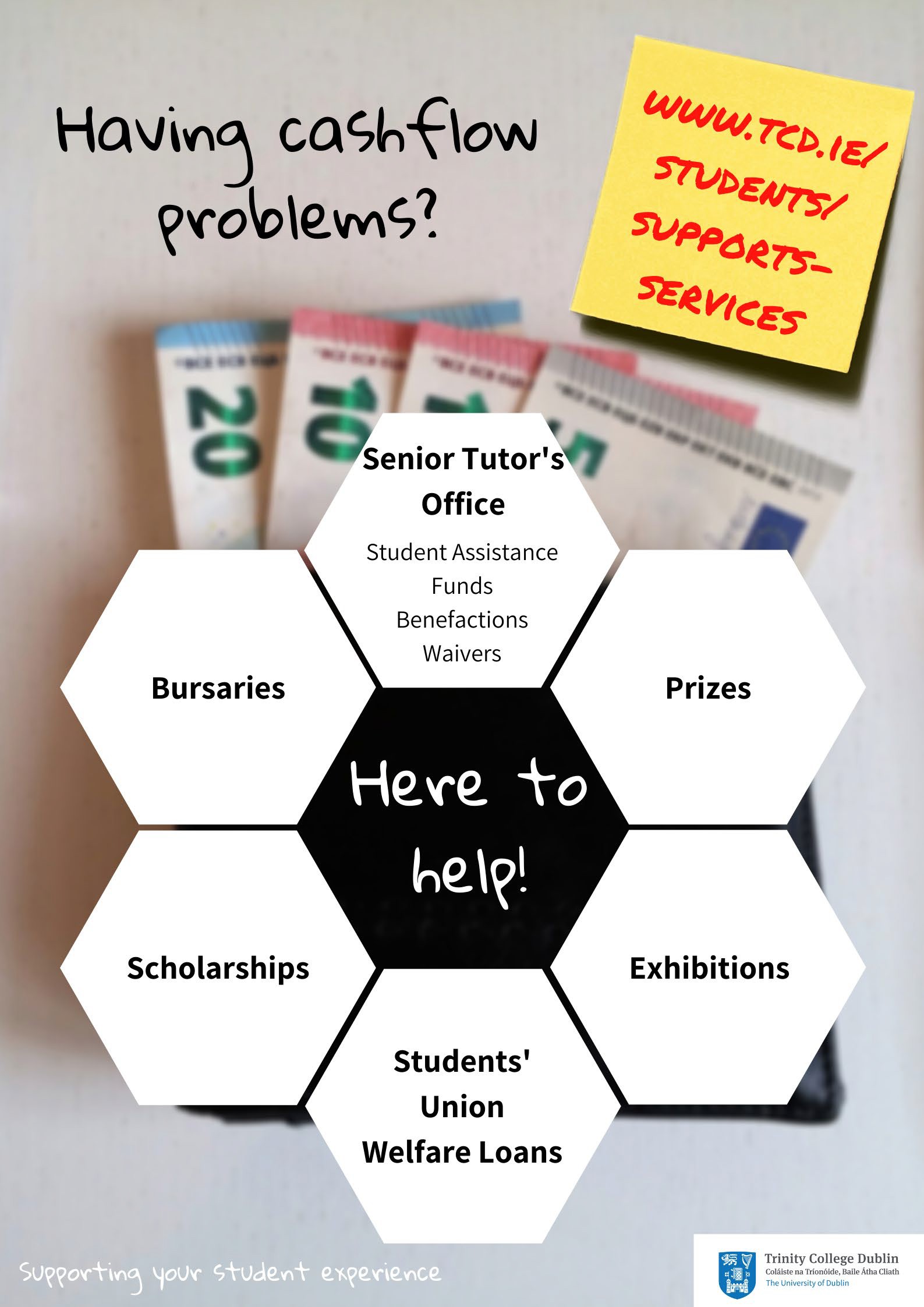 Health and Wellbeing SupportGetting Involved*Remember, you can ask your Tutor for advice and guidance about anything and they will point you in the right directionAdministrative SupportYour TutorAll registered full-degree undergraduate students are allocated a Tutor when starting in College. Your Tutor is a member of academic staff who is appointed to look after the general welfare and development of all students in their care.You should see your Tutor whenever you have a question or are worried or concerned about any aspect of College life or your personal life, in particular if it is affecting your academic work. Everything you say to your Tutor is in strict confidence. Unless you give them permission to do so, they will not give any information to anybody else, whether inside College or outside (not to your parents/family for example). Your Tutor can help you only if they know you are facing difficulties, so if you are worried about anything go and see your Tutor before things get out of hand. Whilst your Tutor may not be able to solve the underlying problem, they can help you find the best way to limit the impact of your situation on your College work. Tutors can help with academic advice, changing course, withdrawing from College, exam regulations, financial assistance and personal advice.Postgraduate Advisory ServiceThe Postgraduate Advisory Service offers free, independent, and confidential support, guidance and advocacy to registered postgraduate students. They are here to provide support on any matter that may impact upon your time as a postgraduate at Trinity.Some of the most common issues students come to PAS to discuss include: study-related stress or worry; concerns about academic progress; supervisor-relationship concerns; extensions and going off-books; queries regarding regulations and academic appeals; bullying; plagiarism and disciplinary cases, financial assistance.The Academic Registry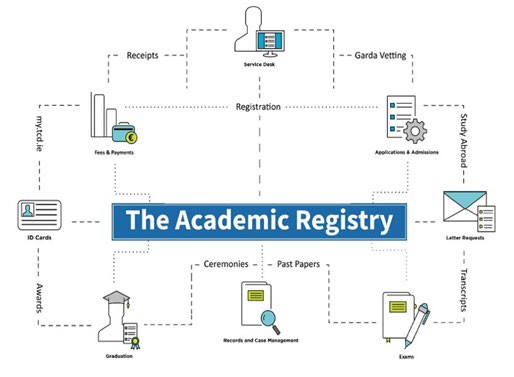 Information on key campus locationsYou may include information on key campus locations relevant to your School’s students. Click or tap here to enter text.Reference/SourceStudent Supports & ServicesInteractive College MapStudent Representation and GovernanceInformation on the TCDSU student representation structures are available at the following links:TCDSUTCDSU Student Representation OverviewCareers InformationInformation on Careers for your students Click or tap here to enter text.References/Sources:Trinity Careers ServiceCareers - PG FocusACADEMIC WRITINGAcademic Integrity and Referencing GuideStandard Text to be copied from the Calendar with a link to the Academic Integrity Policy (currently in development) included.A link to the Library Guidelines on Academic Integrity and a link to the declaration text for submitted assignments.Should there be local policy on referencing or programme copy of the coversheet declaration, relevant links and/or details to inform students.Click or tap here to enter text.References/Sources:Calendar Part II, Part B: General RegulationsCalendar Part III, Section 1: General Academic RegulationsStatement of Principles on IntegrityAcademic Integrity Policy (currently in development)Library Guides – Academic IntegrityCoversheet DeclarationResearch EthicsOn relevant programmes, Schools should provide relevant links and information regarding good practice in research, as well as provide information on College and Faculty policies and procedures.Click or tap here to enter text.Research EthicsPolicy on Good Research PracticeEthics PolicyGENERAL INFORMATIONEmergency ProcedureIn the event of an emergency, dial Security Services on Extension 1999Security Services provide a 24-hour service to the College community, 365 days a year. They are the liaison to the Fire, Garda and Ambulance services and all staff and students are advised to always telephone Extension 1999 (+353 1 896 1999) in case of an emergency.Should you require any emergency or rescue services on campus, you must contact Security Services. This includes chemical spills, personal injury or first aid assistance.It is recommended that all students save at least one emergency contact in their phone under ICE (In Case of Emergency).It is also recommended that students download the SafeZone app to access alerts for closures in inclement weather, etc.Health and Safety StatementsApplicable information relating to health and safety in the classroom, laboratories, or other locations as relevantClick or tap here to enter text.Data ProtectionInformation on Data Protection regarding your student data is available from:Data Protection for Student DataExplanation of ECTS WeightingThe European Credit Transfer and Accumulation System (ECTS) is an academic credit system based on the estimated student workload required to achieve the objectives of a module or programme of study. It is designed to enable academic recognition for periods of study, to facilitate student mobility and credit accumulation and transfer. The ECTS is the recommended credit system for higher education in Ireland and across the European Higher Education Area.The ECTS weighting for a module is a measure of the student input or workload required for that module, based on factors such as the number of contact hours, the number and length of written or verbally presented assessment exercises, class preparation and private study time, laboratory classes, examinations, clinical attendance, professional training placements, and so on as appropriate. There is no intrinsic relationship between the credit volume of a module and its level of difficulty.The European norm for full-time study over one academic year is 60 credits. Within Undergraduate courses 1 credit represents 20-25 hours estimated student input, so a 10-credit.module will be designed to require 200-250 hours of student input including class contact time, assessments and examinations. Within Postgraduate courses, 1 credit represents 25 hours estimated student input, so a 10-credit module will be designed to require 200-250 hours of student input including class contact time, assessments and examinations.ECTS credits are awarded to a student only upon successful completion of the programme year. Progression from one year to the next is determined by the programme regulations. Students who fail a year of their programme will not obtain credit for that year even if they have passed certain component. Exceptions to this rule are one-year and part-year visiting students, who are awarded credit for individual modules successfully completed.Reference/Source:Description of ECTS for use in Course HandbooksLinks to Further University Policies and ProceduresThe following are links of where to find further information on University regulations, policies, and procedures that you may find useful as a student:All Academic PoliciesStudent Complaints ProcedureDignity & Respect PolicyEquality PolicyStudent Learning Developmenthttp://student-learning.tcd.ie/The Libraryhttp://www.tcd.ie/library/Maths Help Roomhttp://maths.tcd.ie/outreach/helproom/Undergraduate Programming Centrehttp://www.scss.tcd.ie/misc/psc/Language Learning Centrehttp://www.tcd.ie/slscs/clcs/llc/English for Academic Purposeshttps://www.tcd.ie/slscs/english/Disability Servicehttp://www.tcd.ie/disability/Careers Servicehttp://www.tcd.ie/Careers/Student Counsellinghttp://www.tcd.ie/Student_Counselling/Health Centrehttp://www.tcd.ie/collegehealth/Sporthttp://www.tcd.ie/Sport/Healthy Trinityhttp://www.tcd.ie/healthytrinity/Student2Studenthttp://student2student.tcd.ie/Chaplaincyhttp://www.tcd.ie/Chaplaincy/Students’ Unionhttp://www.tcdsu.org/Clubshttp://www.tcd.ie/Sport/student-sport/Societieshttp://trinitysocieties.ie/Volunteeringhttp://www.tcd.ie/civicengagement/Entrepreneurship/Tangenthttp://www.tcd.ie/tangent/Global Roomhttp://www.tcd.ie/study/international/trinity- life/global-room/Senior Tutor’s Office*http://www.tcd.ie/seniortutor/students/undergraduate/financial-assistance/Students’ Union Welfare Loanshttp://www.tcdsu.org/welfare/Bursaries/Prizes (Undergraduate)http://www.tcd.ie/calendar/undergraduate-studies/ (Part D: 11 - Prizes and other awards)Bursaries/Prizes (Postgraduate)https://www.tcd.ie/calendar/graduate-studies- higher-degrees/(Section XI: Postgraduate Awards and Travel Funds)Exhibitionshttp://www.tcd.ie/calendar/undergraduate-studies/ (Part D: 8 - Entrance Awards)Scholarshipshttp://www.tcd.ie/study/undergraduate/scholarships-funding/Your Tutorhttp://www.tcd.ie/seniortutor/Postgraduate Advisory Servicehttp://www.tcd.ie/seniortutor/students/postgraduateAcademic Registryhttp://www.tcd.ie/academicregistry/